Лес - лёгкие нашей планеты.*	*	*	*	*	*	*     Дорогие друзья!  От каждого от нас зависит,сохраняются ли в Туве или в Кызыле так необходимые всем нам леса, ведь они оздоровляют не только воздух и воду,но и душу людей. Начать нужно с малого: оказавшись в лесу, в парке, соблюдайте несложные правила поведения. Это то, что в силах каждого человека, и любой может внести свой клад в сохранении природы.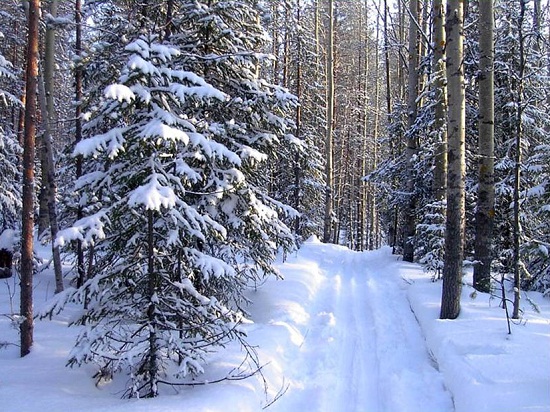 «Рыбе - вода,птице - воздух,зверю - лес, степь, горы.А человеку нужна Родина.И охранять природу - значит охранять Родину».М.М.Пришвин

Лес - лёгкие нашей планеты.*	*	*	*	*	*	*     Дорогие друзья!  От каждого от нас зависит,сохраняются ли в Туве или в Кызыле так необходимые всем нам леса, ведь они оздоровляют не только воздух и воду,но и душу людей. Начать нужно с малого: оказавшись в лесу, в парке, соблюдайте несложные правила поведения. Это то, что в силах каждого человека, и любой может внести свой клад в сохранении природы.«Рыбе - вода,птице - воздух,зверю - лес, степь, горы.А человеку нужна Родина.И охранять природу - значит охранять Родину».М.М.Пришвин

Я славлю чудо из чудес –
Родимый лес, зелёный лес!                                                                       В.Лукша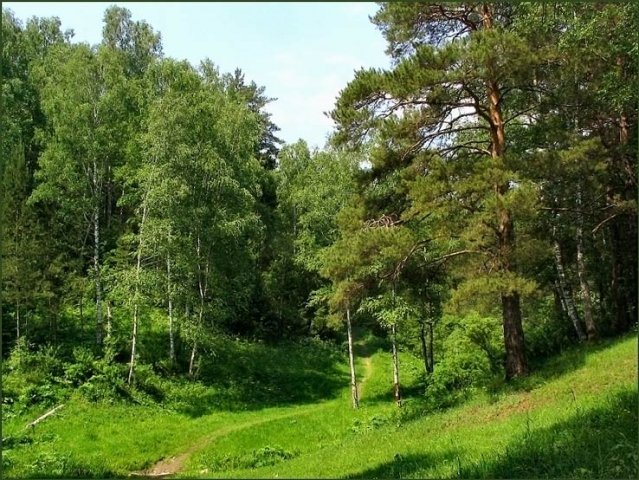  Памятка « Как вести себя в лесу»
1. В лес дети ходят только в сопровождении взрослых. 
2. Костёр разводят только взрослые, они же готовят и обед. 
3. Дети играют только на поляне, играть около костра опасно. 
4. В лесу не ломать веток, не рвать цветов, трав, 
5. Не разорять птичьих гнёзд, не брать из гнезда птенцов, 
6. Осторожно вести себя на берегу ручья и    у озера. 
7. Убирать после себя мусор: бумагу сжигать на костре, а банки и бутылки класть в ящики для мусора. 
8. Костёр заливать водой или засыпать песком . 
9. Помни! После тебя на этом месте будут отдыхать другие люди. Храни красоту нашего леса!Я славлю чудо из чудес –
Родимый лес, зелёный лес!                                                                       В.Лукша Памятка « Как вести себя в лесу»
1. В лес дети ходят только в сопровождении взрослых. 
2. Костёр разводят только взрослые, они же готовят и обед. 
3. Дети играют только на поляне, играть около костра опасно. 
4. В лесу не ломать веток, не рвать цветов, трав, 
5. Не разорять птичьих гнёзд, не брать из гнезда птенцов, 
6. Осторожно вести себя на берегу ручья и    у озера. 
7. Убирать после себя мусор: бумагу сжигать на костре, а банки и бутылки класть в ящики для мусора. 
8. Костёр заливать водой или засыпать песком . 
9. Помни! После тебя на этом месте будут отдыхать другие люди. Храни красоту нашего леса!БЕРЕГИ  ЛЕС от пожара!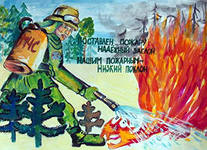 Правила ,которые должны знать каждый:Разжигать костер только в специально отведенных местах.Если таких мест нет, то самостоятельно подготовить площадку для его разведения, очистив ее от травы, листьев и веток до самого грунта.Перед уходом со стоянки костер должен быть полностью потушен. Покидать место привала, только убедившись, что ни одно полено или ветка больше не тлеет.В случае опасного возгорания тушите очаг возгорания с помощью воды или, забрасывая его землей, можно сбивать огонь ветками лиственных деревьев.БЕРЕГИ  ЛЕС от пожара!Правила ,которые должны знать каждый:Разжигать костер только в специально отведенных местах.Если таких мест нет, то самостоятельно подготовить площадку для его разведения, очистив ее от травы, листьев и веток до самого грунта.Перед уходом со стоянки костер должен быть полностью потушен. Покидать место привала, только убедившись, что ни одно полено или ветка больше не тлеет.В случае опасного возгорания тушите очаг возгорания с помощью воды или, забрасывая его землей, можно сбивать огонь ветками лиственных деревьев.Каждый человек должен знать,как вести себя,если попал в зону пожара.
1. Если пожар только начинается, его можно сбить зелёными ветками или забросать землёй. 
2. Если пожар сильный, надо как можно быстрее покинуть опасное место и сообщить о пожаре в МЧС. Уходить от пожара надо навстречу ветру по дорогам, по берегу реки или ручья. 
3. При сильном задымлении рот и нос надо прикрыть мокрой повязкой-полотенцем, одеждой. 
4. Безопасным местом может служить поле, берега реки или озера. 
5. Дети к тушению пожара не допускаются.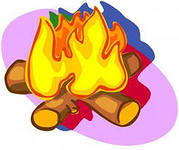 	ЗВОНИ-  01!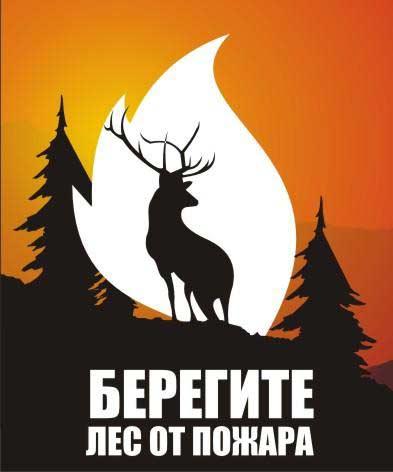                          Меры безопасности:Не бросать на землю горящие спички или непотушенные окурки.Не разводить костры в пожароопасный период.Не сжигать мусор в лесу.Не использовать во время охоты пыжи из тлеющих материалов.Не оставлять в лесу мусор, особенно обтирочный материал, пропитанный маслом, бензином или другим горючим материалом.Не оставлять в лесу стеклянные бутылки или осколки стекла.                         Меры безопасности:Не бросать на землю горящие спички или непотушенные окурки.Не разводить костры в пожароопасный период.Не сжигать мусор в лесу.Не использовать во время охоты пыжи из тлеющих материалов.Не оставлять в лесу мусор, особенно обтирочный материал, пропитанный маслом, бензином или другим горючим материалом.Не оставлять в лесу стеклянные бутылки или осколки стекла.МБОУ СОШ №7   г.КызылаНаучно-практическая конференция«ОХРАНА ЛЕСОВ»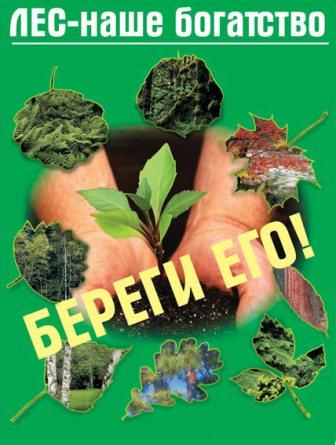 Выполнила:ученица 3 В классаНамзырай Чинчи                                 Январь 2013г.МБОУ СОШ №7   г.КызылаНаучно-практическая конференция«ОХРАНА ЛЕСОВ»Выполнила:ученица 3 В классаНамзырай Чинчи                                 Январь 2013г.